Конспект занятия в младшей группепо теме самообразования:«Игра как средство общения дошкольников»Цель: Развивать доброжелательные отношения между детьми; создавать эмоционально-положительный настрой при общении со сверстниками, развивать способность общения детей посредством игры; расширить словарный запас; помогать детям развивать ролевые диалоги и вступать в игровые контакты; снять эмоциональное напряжение, создать доброе, весёлое настроение.Задачи:- Учить развертывать специфическое ролевое взаимодействие;- Учить применять на себя игровую роль и обозначать ее для партнера;- Закрепить умение детей действовать «понарошку»;- Учить изменять поведение во время игры- Учить дружить и мириться в случае ссорыАтрибуты: Картинки грустных и веселых детей, коробка с игрушками: мяч, кукла, машинка, конструктор (несколько деталей для постройки дома), набор парикмахера и доктора.Ход занятия.Дети сидят на стульчиках в группе. Воспитатель показывает картинку, на которой изображены грустные дети:  мальчик и девочка или группа детей или  др. Рядом в коробке лежат игрушки (см. атрибуты).В: Ребята, посмотрите, на картинке изображены грустные дети, как вы думаете, почему?Д: Ответы детей..В: Я знаю в чем дело.. Они не умеют играть друг с другом. Мы можем им помочь! Давайте научим их играть не только в игрушки, но и друг с другом!Дети охотно соглашаются.В: У нас в группе много игрушек, я взяла некоторые из них: мяч, кукла и пр..Кто из вас любит играть в мяч?Дети: Я..я.В. выбирает ребенка, дает ему в руки мяч и предлагает  выбрать себе партнера для игры с мячом, при этом ребенок должен использовать знакомые ему выражения, такие как «Вика, давай поиграем с тобой ..» или «Хочешь поиграть со мной?» Педагог помогает детям  начать диалог, после чего они выполняют манипуляции с мячом. Далее В. по очереди достает из коробки игрушки и ситуация повторяется, меняются только: исполнители, игрушки и манипуляции с ними. Главное в этом процессе диалоги детей на призыв к игре и договор  о том,  как будут играть и т.д.Так же необходимо разыграть ситуацию, когда играть не хочешь. В. предлагает Д. придумать ответ, который не обидит друга,  предложившего поиграть с ним.Пример: - Давай с тобой поиграем?!- Извини, я не могу сейчас с тобой поиграть, позови кого-нибудь другого!- Ладно!В. ставит проблемную задачу: Ребята, сейчас вы играли с игрушками и др. с др. А если бы у нас не было этой коробки с игрушками, мы смогли бы придумать, во что нам поиграть?Ответы детей..В. предлагает встать в хоровод, дети должны вспомнить любую хороводную игру. Кто – то из ребят должен сказать : «Ребята, давайте поиграем в «Друг за другом ровным кругом..»Проводится игра «Друг за другом ровным кругом..»В: Иногда вы ссоритесь.. Если такое случается вы должны уметь мириться. Что для этого нужно знать?Д: Мирилку!!!В: Давайте разделимся на пары и вспомним мирилку «Мирись, мирись..» илиХватит нам уже сердитьсяВеселятся все вокругПоскорей давай миритьсяТы мне друг и ты мне другМы обиды все забудемИ дружить как прежде будем!В. меняет картинки: мальчик и девочка веселые!Рефлексия:- Какие мальчик с девочкой были  вначале ?- Почему?- Как мы им помогли?- Чему мы их научили?Конец.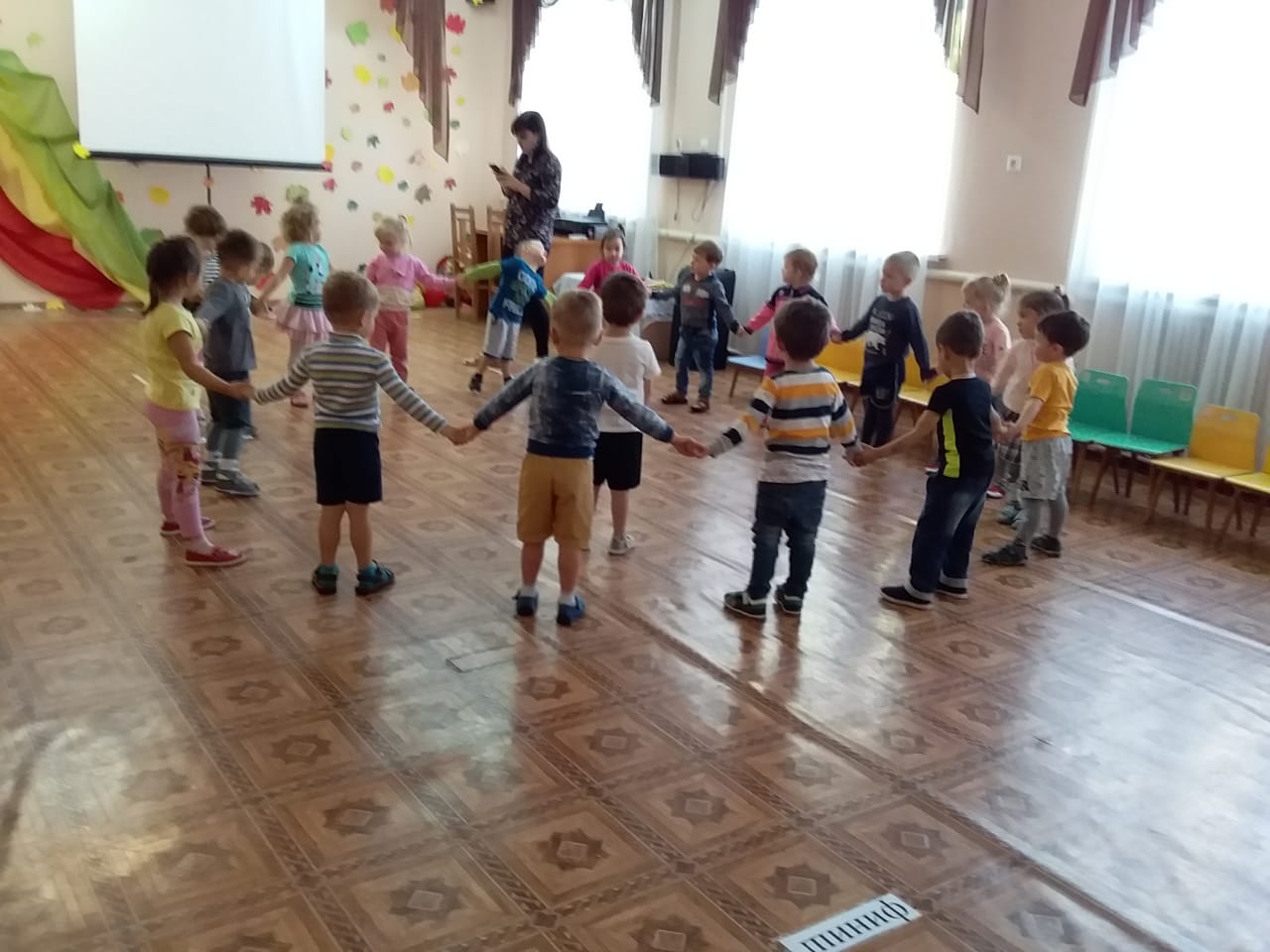 